Gedling Borough Council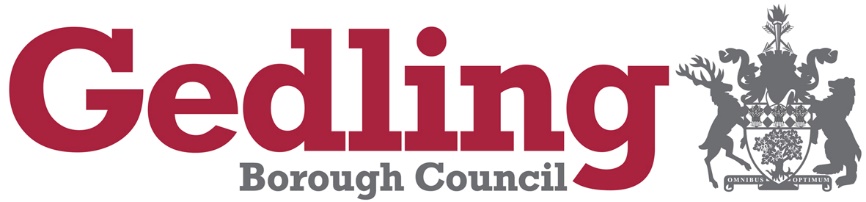 Case Review Process Map (formally Community Trigger)